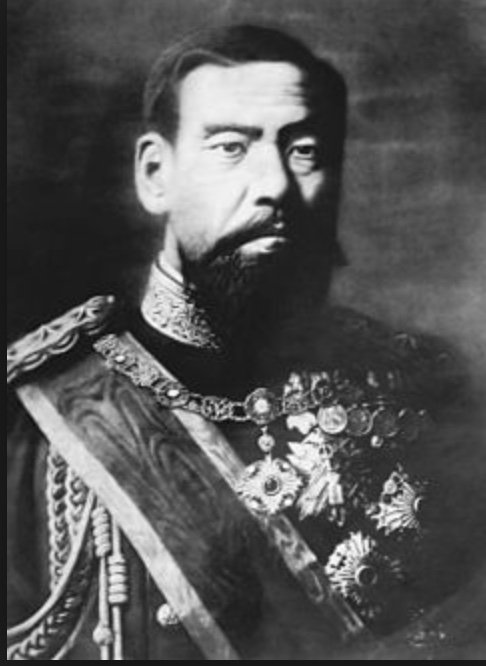 Figura 1. Emperador Meiji Tennō (明治天皇). Mutsuhito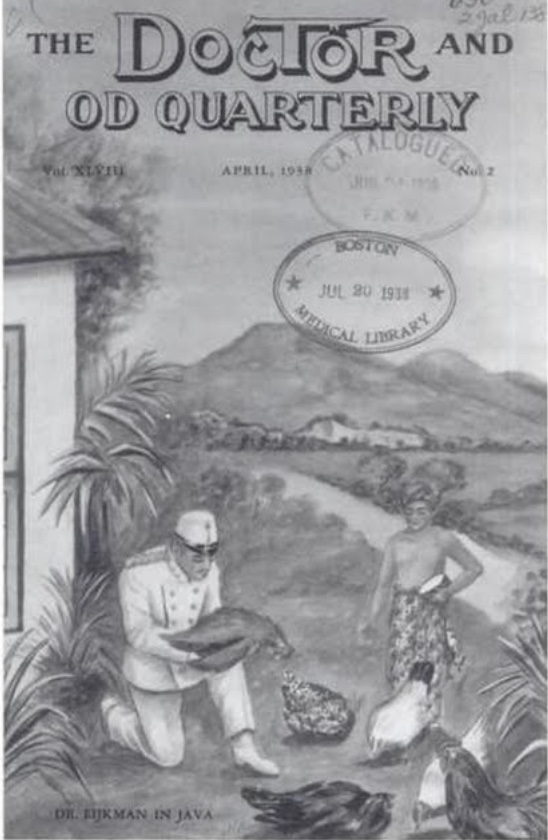 Figura 2. Eijkman en Java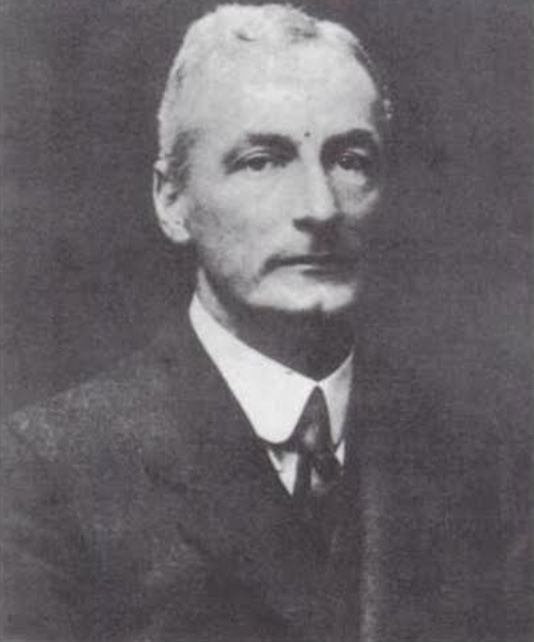 Figura 3. William Fletcher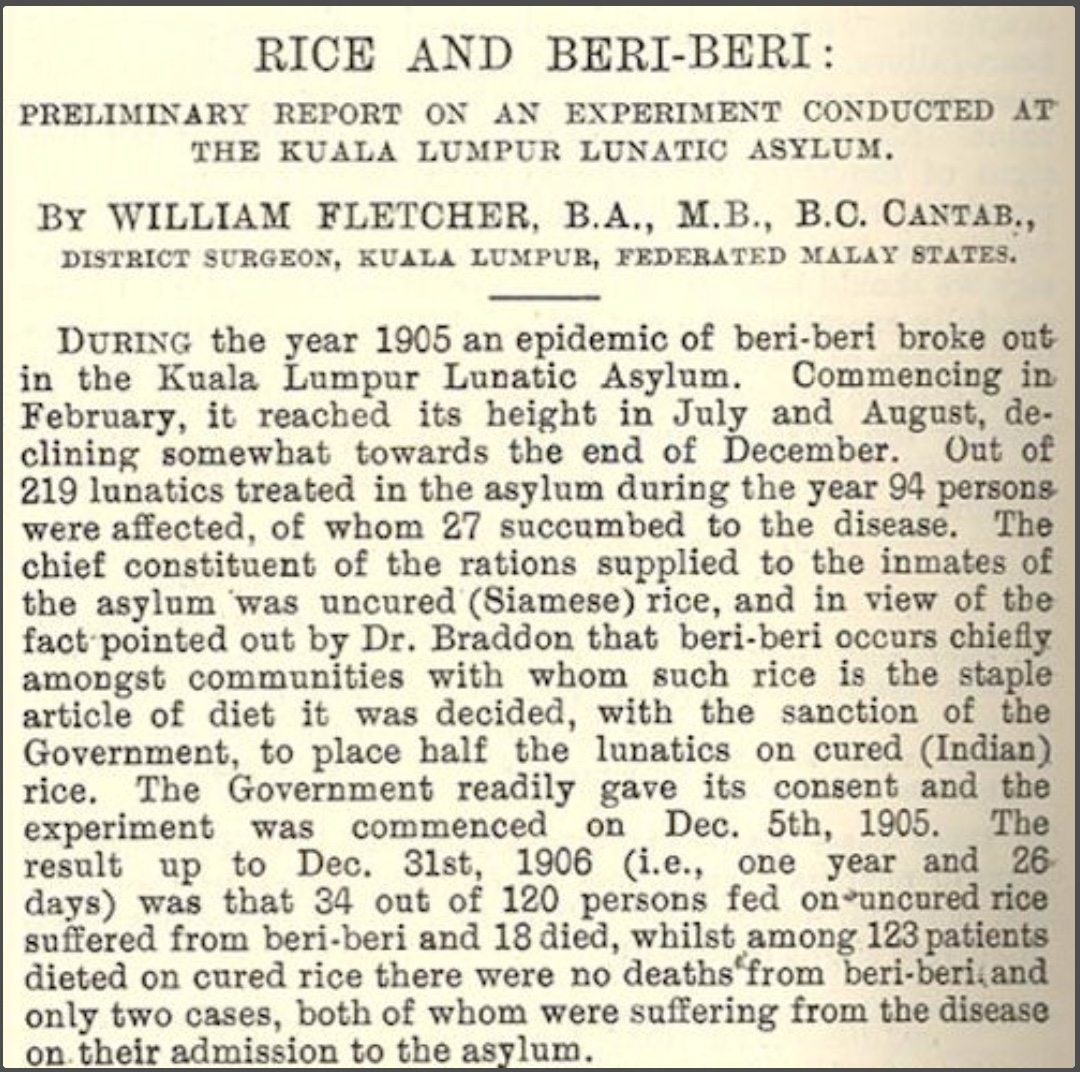 Figura 4. The Lancet: Rice and beri-beri: Preliminary report on an experiment conducted at the Kuala Lumpur lunatic asylum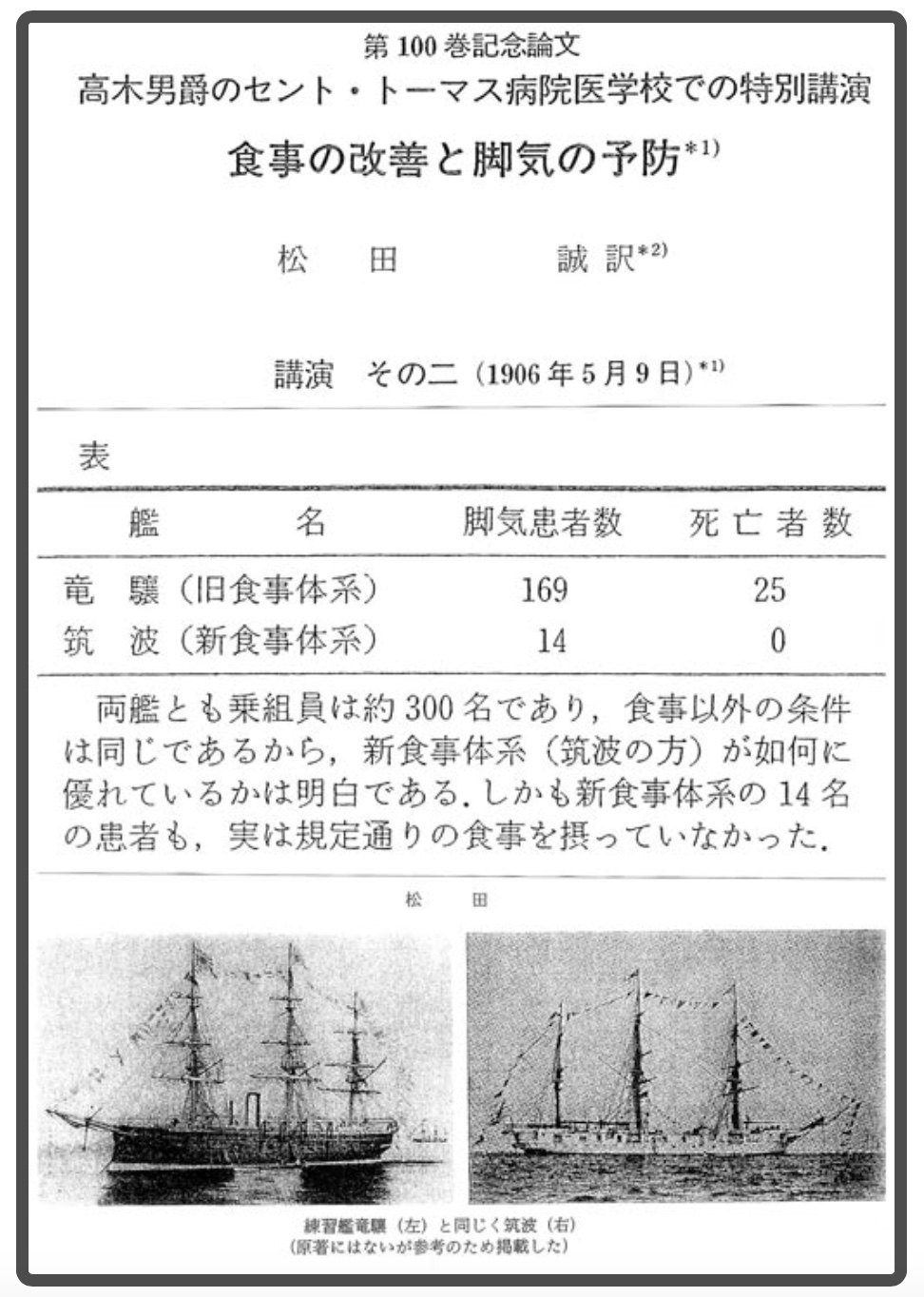 Figura 5. Datos originales del Riujo (169 enfermos, 14 fallecidos) y del             Tsukuba (25 enfermos, sin fallecidos) 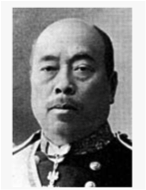 Figura 6. Kanehiro Takaki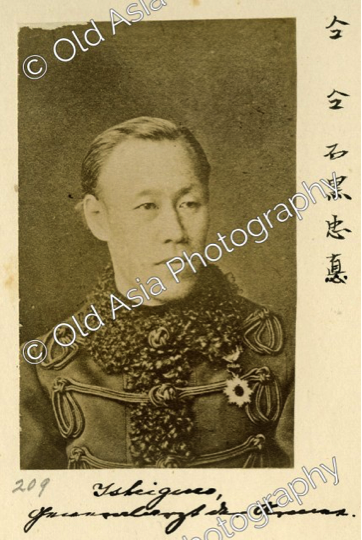 Figura 7. General Médico Tadanao Ishiguro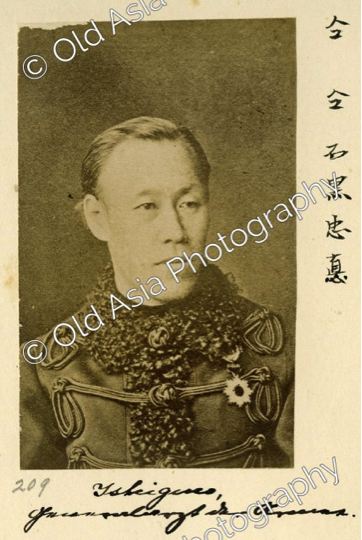 General MédicoTadanao Ishiguro 